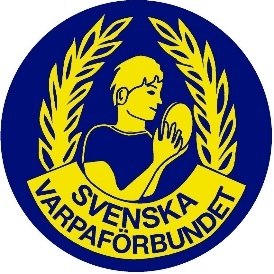 FULLMAKTHärmed anmäls följande person att föra vår talan och utöva rösträtt vid Svenska Varpaförbundets förbundsmöte25 mars 2023. Klockan 11.00Lämnas in senast 15 mars till Svenska Varpaförbundet Box 1030, 621 21 Visby eller mailas till varpa@varpa.rf.seFörening: …………………………………………………………………………Namn/ ombud:   …………………………………………………………………Mailadress:   …………………………………………………………………………Namn/reserv:   …………………………………………………………………Mailadress: …………………………………………………………………………	Datum:   …………………………………………………………………………………………………………………………………………………………………….Underskrift av behörig.………………………………………………………………………………………….Namnförtydligande.………………………………………………………………………………………….Befattning i förening.